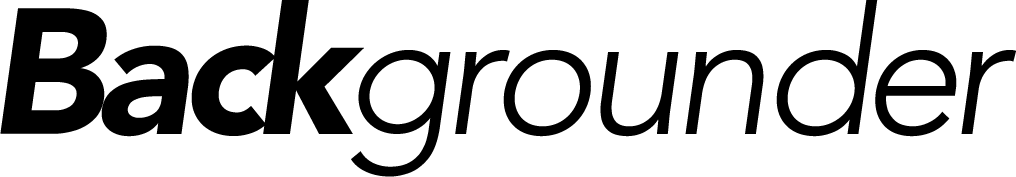 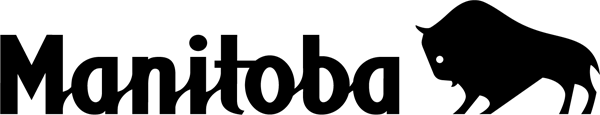 FUNDING FOR 14 NEW CHILD-CARE CENTRESIn addition to the Little Saints project, the province is approving 13 other community-based projects across the province in 2015-16.  They are:Pembina Valley Child Care Centre, Morden – up to eight infant, 44 preschool spaces;Soul Sanctuary Preschool, Winnipeg – up to eight infant, 32 preschool spaces;Ryerson School Age Centre, Winnipeg – up to 48 preschool spaces;Springfield Learning Centre, Anola – up to five infant, 11 preschool, five school-age spaces;River Road Child Care, Winnipeg – up to eight infant spaces;Little Lambs Christian Preschool, Winnipeg – up to four infant, six preschool spaces;Beautiful Savior Lutheran School, Winnipeg – up to four infant, 32 preschool spaces;Morrow Avenue Day Care, Winnipeg – up to one infant, 16 preschool spaces;Crystal City Community Day Centre, Pilot Mound – up to eight infant, 24 preschool spaces;Windsor Park Child Care Center, Winnipeg – up to 16 infant spaces;Swan River Day Care Centre Inc., Swan River – up to four infant spaces, 22 preschool,
 eight school-age spaces;La Salle KIDZ Inc., La Salle – up to 12 infant, 48 preschool spaces; andGarderie Les Petits Genies, Winnipeg – up to 40 preschool spaces.